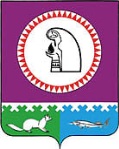 пгт. ОктябрьскоеОб организации мониторинга реализации мероприятийпо организации бесплатного горячего питания обучающихся, получающих начальное общее образования в общеобразовательных организациях Октябрьского района	В соответствии с приказом АУ «Институт развития образования» от 15.01.2021           № 10 - о «Об установлении сроков и назначении ответственных лиц за сбор и обработку информации по выполнению государственной работы «Информационно-технологическое обеспечение управления системой образования», письмом АУ «Институт развития образования» от 10.02.2021 № 367 «О сборе информации для мониторинга реализации мероприятий по организации бесплатного горячего питания обучающихся»,   ПРИКАЗЫВАЮ:1. Руководителям общеобразовательных организаций Октябрьского района:1.1. Назначить ответственных лиц за предоставление информации для мониторинга реализации мероприятий по организации бесплатного горячего питания обучающихся, получающих начальное общее образования в общеобразовательных организациях.1.2. Обеспечить ежемесячно до 15 числа месяца, следующего за отчетным, в отдел общего образования Управления образования и молодежной политики администрации Октябрьского района (Васильева И.Б.) предоставление информации для проведения мониторинга реализации мероприятий по организации бесплатного горячего питания обучающихся, получающих начальное общее образования в общеобразовательных организациях, согласно приложению к настоящему приказу.2. Специалисту - эксперту отдела общего образования Управления образования и молодежной политики администрации Октябрьского района Васильевой И.Б. обеспечить ежемесячно до 15 числа месяца, следующего за отчетным, подготовку сводной информации по муниципальному образованию Октябрьский район и направление АУ «Институт развития образования».   3. Контроль за исполнением настоящего приказа оставляю за собой.Заместитель главы Октябрьского районапо социальным вопросам, начальник Управленияобразования и молодежной политикиадминистрации Октябрьского района			                                          Т.Б. КиселеваИсполнитель:специалист-эксперт отдела общего образования Васильева Инесса Борисовна, тел. 8(34678)28059,  email:  VasilyevaIB@oktregion.ruАдминистрация Октябрьского районаУПРАВЛЕНИЕ ОБРАЗОВАНИЯ И МОЛОДЕЖНОЙ ПОЛИТИКИПРИКАЗ«12 »февраля 2021г.№  114 - од